 16+ВЕСТИ СЕЛЬСКОГО ПОСЕЛЕНИЯ МОКШАВыпуск № 44(546) от 07.12.2023г.Печатное средство массовой информации сельского поселения Мокша муниципального района  Большеглушицкий Самарской области - газетаОФИЦИАЛЬНОЕ ОПУБЛИКОВАНИЕ          О внесении изменений в Административный регламент предоставления администрацией сельского поселения  Мокша муниципального района Большеглушицкий Самарской области муниципальной услуги «Подготовка и утверждение документации по планировке территории» утвержденный постановлением администрации сельского поселения Мокша муниципального района Большеглушицкий Самарской области от  21.02.2023 г. № 25                      В целях реализации Федерального закона от 27.07.2010г. № 210-ФЗ «Об организации предоставления государственных и муниципальных услуг»,  в целях приведения муниципальных правовых актов муниципального района Большеглушицкий Самарской области в соответствие с действующим законодательством, администрация сельского поселения Мокша муниципального района Большеглушицкий Самарской областиПОСТАНОВЛЯЕТ:     1. Внести в Административный регламент предоставления муниципальной услуги «Подготовка и утверждение документации по планировке территории», утвержденный постановлением администрации сельского поселения Мокша муниципального района Большеглушицкий Самарской области от 21.02.2023г. № 25 (Вести сельского поселения Мокша, 2023, 22 февраля № 8(510)), следующие изменения:         - подпункт «1» пункта 2.6.2 исключить;        -  пункт 2.7.1 дополнить подпунктом «6» следующего содержания:     «6) правоустанавливающие документы на объект капитального строительства, права на который не зарегистрированы в Едином государственном реестре недвижимости».  2. Опубликовать настоящее постановление в газете «Вести сельского поселения Мокша» и  разместить  на официальном сайте администрации сельского поселения Мокша муниципального района Большеглушицкий Самарской области в сети Интернет.3. Настоящее постановление вступает в силу после его официального опубликования. И.о.главы сельского поселения МокшаМуниципального района Большеглушицкий Самарской области                                                                                       Н.Н.Панова         О внесении изменений в Административный регламент предоставления администрацией сельского поселения  Мокша муниципального района Большеглушицкий Самарской области муниципальной услуги «Выдача разрешений (продление, переоформление) на право организации розничного рынка» утвержденный постановлением администрации сельского поселения Мокша муниципального района Большеглушицкий Самарской области от  06.12.2016 № 58 В соответствии с Федеральным законом от 27.07.2010 г. № 210-ФЗ «Об организации предоставления государственных и муниципальных услуг», Постановлением Правительства Самарской области от 27.03.2015 № 149 «Об утверждении Типового перечня муниципальных услуг, предоставляемых органами местного самоуправления муниципальных образований Самарской области, и внесении изменений в отдельные постановления Правительства Самарской области», постановлением администрации сельского поселения Мокша муниципального района Большеглушицкий Самарской области   от 07.12.2022 г. № 77 «Об утверждении Порядка разработки и утверждения административных регламентов предоставления муниципальных услуг администрацией сельского поселения Мокша муниципального района Большеглушицкий Самарской области», руководствуясь Уставом сельского поселения Мокша муниципального района Большеглушицкий Самарской области, администрация сельского поселения Мокша муниципального района Большеглушицкий Самарской областиПОСТАНОВЛЯЕТ:     1. Внести в Административный регламент предоставления администрацией сельского поселения Мокша муниципального района Большеглушицкий Самарской области муниципальной услуги «Выдача разрешений (продление, переоформление) на право организации розничного рынка» утвержденный постановлением администрации сельского поселения Мокша муниципального района Большеглушицкий Самарской области от  06.12.2016 № 58, (Вести сельского поселения Мокша, 2016, 37(154), (Вести сельского поселения Мокша, 2017, 24 апреля, № 19(175), (Вести сельского поселения Мокша, 2019, 31 декабря, № 64(340) (Вести сельского поселения Мокша2021, 29 апреля № 18(419)), следующее изменение:1.1.  наименование постановления изложить в следующей редакции:«Об утверждении административного регламента предоставления муниципальной услуги « Выдача разрешения (дубликата или копии разрешения) на право организации розничного рынка »;1.2. пункт 1 постановления изложить в следующей редакции:«1.Утвердить прилагаемый Административный регламент предоставления муниципальной услуги  «Выдача разрешения (дубликата или копии разрешения) на право организации розничного рынка»;1.3. гриф приложения к постановлению изложить в следующей редакции: «Приложение к постановлению администрации сельского поселения Мокшамуниципального района Большеглушицкий Самарской области «Об утверждении Административного регламента предоставления муниципальной услуги «Выдача разрешения (дубликата или копии разрешения) на право организации розничного рынка » № 58 от 06 декабря 2016г.»;1.4. наименование приложения к постановлению изложить в следующей редакции:«Административный регламент предоставления муниципальной услуги «Выдача разрешения (дубликата или копии разрешения) на право организации розничного рынка»1.5. в Административном регламенте предоставления муниципальной услуги «Выдача разрешения (дубликата или копии разрешения) на право организации розничного рынка»:1) пункт 1.1. изложить в следующей редакции:«1.1.	Административный регламент предоставления администрацией сельского поселения Мокша муниципального района Большеглушицкий Самарской области муниципальной услуги «Выдача разрешения (дубликата или копии разрешения) на право организации розничного рынка» (далее также – муниципальная услуга), определяет порядок, сроки и последовательность действий (административных процедур) администрации сельского поселения Мокша  муниципального района Большеглушицкий Самарской области (далее также – администрация) в отношении заявителей, указанных в пункте 1.4. настоящего Административного регламента, а также порядок взаимодействия с федеральными органами исполнительной власти, исполнительными органами государственной власти Самарской области, органами местного самоуправления при предоставлении администрацией муниципальной услуги по выдаче разрешений на право организации розничного рынка на территории сельского поселения Мокша муниципального района Большеглушицкий Самарской области.  2) пункт 2.1. изложить в следующей редакции:«2.1. Наименование муниципальной услуги Выдача разрешения (дубликата или копии разрешения) на право организации розничного рынка;3) в грифах приложений 1, 2, 3 слова «Выдача разрешения (продление, переоформление) на право организации розничного рынка» заменить словами «Выдача разрешения (дубликата или копии разрешения) на право организации розничного рынка»;4) наименование приложения 2 изложить в следующей редакции:УВЕДОМЛЕНИЕ О ВЫДАЧЕ (ОТКАЗЕ В ВЫДАЧЕ) РАЗРЕШЕНИЯ ( дубликата или копии разрешения) НА ПРАВО ОРГАНИЗАЦИИ РОЗНИЧНОГО РЫНКА;5) В приложении 2 пункт а изложить в следующей редакции:о выдаче разрешения (дубликата или копии разрешения) на право организации розничного рынка; об отказе в выдаче разрешения (дубликата или копии разрешения) на право организации розничного рынка в связи с 2. Опубликовать настоящее постановление в газете « Вести сельского поселения Мокша» и  разместить  на официальном сайте администрации сельского поселения Мокша муниципального района Большеглушицкий Самарской области в сети Интернет.3. Настоящее постановление вступает в силу после его официального опубликования. И.о.главы сельского поселения МокшаМуниципального района Большеглушицкий Самарской области                                                                                       Н.Н.Панова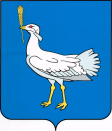 АДМИНИСТРАЦИЯ
СЕЛЬСКОГО ПОСЕЛЕНИЯ
МОКШАМУНИЦИПАЛЬНОГО РАЙОНАБОЛЬШЕГЛУШИЦКИЙСАМАРСКОЙ ОБЛАСТИ ПОСТАНОВЛЕНИЕот 05 декабря 2023 г. № 107    с. Мокша   Об утверждении Положения о порядке ведения реестра парковок общего пользования на автомобильных дорогах общего пользования местного значения на территории сельского поселения Мокша муниципального района Большеглушицкий Самарской областиВ соответствии п.п.2 ч.1 ст.7 основании Федерального закона от 29.12.2017 г.          № 443-ФЗ «Об организации дорожного движения в Российской Федерации и о внесении изменений в отдельные законодательные акты Российской Федерации», Федеральным законом от 06.10.2003 года № 131-ФЗ «Об общих принципах организации местного самоуправления в Российской Федерации», Уставом  сельского поселения Мокша муниципального района Большеглушицкий Самарской области, Администрация сельского поселения Мокша муниципального района Большеглушицкий Самарской областиП О С Т А Н О В Л Я Е Т:1. Утвердить Положение о порядке ведения реестра парковок общего пользования на автомобильных дорогах общего пользования местного значения на территории сельского поселения Мокша муниципального района Большеглушицкий Самарской области, согласно приложения к настоящему постановлению.2. Опубликовать настоящее постановление на официальном сайте администрации сельского поселения Мокша  муниципального района Большеглушицкий Самарской области в сети Интернет.3. Настоящее постановление вступает в силу после его официального опубликования.4. Контроль за исполнением настоящего постановления оставляю за собой.  И.о.главы сельского поселения Мокша  муниципального района Большеглушицкий Самарской области                                                                              Н.Н.ПановаПриложение к постановлению Администрации сельского поселенияМокша муниципального района БольшеглушицкийСамарской области «Об утверждении Положения о порядке ведения реестра парковок общего пользования на автомобильных дорогах общего пользования местного значения на территории сельского поселения Мокша муниципального района Большеглушицкий Самарской области»от 05 декабря 2023 года № 107ПОЛОЖЕНИЕ
о порядке ведения реестра парковок общего пользования на автомобильных дорогах общего пользования местного значения на территории сельского поселения Мокша муниципального района  Большеглушицкий Самарской областиОбщие положения        1.Настоящее Положение разработано на основании пункта 2 части 1 статьи 7 Федерального закона от 29.12.2017 г. № 443-ФЗ «Об организации дорожного движения в Российской федерации и о внесении изменений в отдельные законодательные акты Российской Федерации».       2. Положение определяет порядок ведения реестра парковок общего пользования на автомобильных дорогах общего пользования местного значения, расположенных на территории сельского поселения Мокша муниципального района Большеглушицкий Самарской области (далее – Порядок).       3. Реестр парковок общего пользования на автомобильных дорогах общего пользования местного значения (далее – Реестр) представляет собой общедоступный информационный ресурс, в котором содержатся сведения обо всех парковках общего пользования, расположенных на автомобильных дорогах общего пользования местного значения сельского поселения Мокша муниципального района Большеглушицкий Самарской области независимо от их назначения и форм собственности.4. Реестр ведется в электронном виде по форме, установленной приложением № 1 к настоящему Положению.5. В Реестр включаются следующие сведения:5.1. Реестровый номер парковки.5.2. Месторасположение (адрес) парковки (наименование дороги/улицы, идентификационный номер автомобильной дороги, километр автомобильной дороги/номер здания, строения, сооружения, географические координаты).5.3. Данные о владельце парковки (наименование юридического лица/индивидуального предпринимателя, место регистрации/ место нахождения, контактные телефоны).5.4. Размещение парковки (в полосе отвода/придорожной полосе автомобильной дороги, за пределами придорожной полосы автомобильной дороги).5.5.Назначение парковки (для грузовых  автомобилей/автобусов/легковых/автомобилей).5.6. Условия стоянки транспортного средства на парковке (платно/бесплатно, охраняемая/неохраняемая/видеонаблюдение).5.7. Общее количество парковочных мест/количество парковочных мест, предназначенных для льготной категории граждан.5.8. Режим работы парковки.6. Реестр подлежит размещению на официальном сайте Администрации сельского поселения Мокша муниципального района Большеглушицкий Самарской области.7. Реестр ведется специалистом Администрации сельского поселения Мокша муниципального района Большеглушицкий Самарской области.8. Основанием для включения парковок общего пользования на автомобильных дорогах общего пользования местного значения в Реестр является письменное заявление владельца парковки, направленное в Администрацию сельского поселения Мокша муниципального района Большеглушицкий Самарской области, либо акт (информация) уполномоченного органа сельского поселения Мокша муниципального района Большеглушицкий Самарской области (или уполномоченного лица органа) о выявлении парковки общего пользования в результате инвентаризации.9. Заявление владельца о включении парковки, а также акт (информация) о выявлении парковки общего пользования должны содержать сведения, предусмотренные пунктами 5.2-5.8 настоящего Положения.10. Сведения о парковках общего пользования на автомобильных дорогах общего пользования местного значения подлежат внесению в Реестр не позднее десяти рабочих дней со дня регистрации письменного заявления владельца о включении парковки Администрацией сельского поселения Мокша муниципального района Большеглушицкий Самарской области или со дня оформления акта уполномоченного органа сельского поселения Мокша муниципального района Большеглушицкий Самарской области (или уполномоченного должностного лица такого органа) о выявлении парковки общего пользования в результате инвентаризации.11. В случае ликвидации парковки или изменения сведений о парковке, предусмотренных пунктами 5.2-5.8 настоящего Положения, ранее включенных в Реестр, владелец парковки в течение десяти календарных дней обязан сообщить об их изменении в Администрацию сельского поселения Мокша муниципального района Большеглушицкий Самарской области в письменной форме с указанием причин и оснований таких изменений.12. Администрация сельского поселения Мокша муниципального района Большеглушицкий Самарской области в течение десяти рабочих дней со дня регистрации заявления владельца парковки вносит необходимую информацию в Реестр.13. Контроль за соблюдением порядка ведения Реестра парковок на автомобильных дорогах общего пользования местного значения осуществляет глава сельского поселения Мокша муниципального района Большеглушицкий Самарской области.Приложение № 1 о порядке ведении реестра парковок общего пользования на автомобильных дорогах общего пользованияместного значения на территории сельского поселения Мокшамуниципального  района Большеглушицкий  Самарской областиРЕЕСТР парковок общего пользования на автомобильных дорогах общего пользования местного значения на территории сельского поселения МОКША муниципального района БОЛЬШЕГЛУШИЦКИЙ Самарской области        Об утверждении Порядка сообщения муниципальными служащими администрации сельского поселения Мокша муниципального района Большеглушицкий Самаркой области, рабочими и служащими, занимающими должности (профессии), не отнесенные к муниципальным должностям муниципальной службы, и осуществляющими техническое обеспечение деятельности администрации  сельского поселения Мокша муниципального района Большеглушицкий Самарской области и её структурных подразделений, о получении подарка в связи с протокольными мероприятиями, служебными командировками и другими официальными мероприятиями, участие в которых связано с исполнением ими должностных обязанностей, сдачи и оценки подарка, реализации (выкупа) и зачисления средств, вырученных от его реализацииВ соответствии с постановлением Правительства Российской Федерации от 09.01.2014 № 10 «О порядке сообщения отдельными категориями лиц о получении подарка в связи с протокольными мероприятиями, служебными командировками и другими официальными мероприятиями, участие в которых связано с исполнением ими должностных обязанностей, сдачи и оценки подарка, реализации (выкупа) и зачисления средств, вырученных от его реализации», Уставом сельского поселения  Мокша муниципального района Большеглушицкий Самаркой области, администрация сельского поселения Мокша муниципального района Большеглушицкий Самаркой областиПОСТАНОВЛЯЕТ:1. Утвердить прилагаемый Порядок сообщения муниципальными служащими администрации сельского поселения Мокша  муниципального района Большеглушицкий Самаркой области, рабочими и служащими, занимающими должности (профессии), не отнесенные к муниципальным должностям муниципальной службы, и осуществляющими техническое обеспечение деятельности администрации сельского поселения Мокша  муниципального района Большеглушицкий Самарской области и её структурных подразделений, о получении подарка в связи с протокольными мероприятиями, служебными командировками и другими официальными мероприятиями, участие в которых связано с исполнением ими должностных обязанностей, сдачи и оценки подарка, реализации (выкупа) и зачисления средств, вырученных от его реализации.2. Настоящее постановление вступает в силу со дня его подписания.3.  Со дня вступления в силу настоящего постановления признать утратившими силу:постановление администрации сельского поселения Мокша муниципального района Большеглушицкий Самарской области от 24.10.2017 г. № 71 «Об утверждении Порядка сообщения главой  сельского поселения Мокша муниципального района Большеглушицкий Самаркой области, муниципальными служащими администрации  сельского поселения Мокша муниципального района Большеглушицкий Самаркой области, рабочими и служащими, занимающими должности (профессии), не отнесенные к муниципальным должностям муниципальной службы, и осуществляющими техническое обеспечение деятельности администрации  сельского поселения Мокша муниципального района Большеглушицкий Самарской области и её структурных подразделений, о получении подарка в связи с протокольными мероприятиями, служебными командировками и другими официальными мероприятиями, участие в которых связано с исполнением ими должностных обязанностей, сдачи и оценки подарка, реализации (выкупа) и зачисления средств, вырученных от его реализации»;4. Контроль за исполнением настоящего постановления оставляю за собой. И.о.главы сельского поселения МокшаМуниципального района БольшеглушицкийСамарской области                                                                         Н.Н.ПановаПриложениек постановлению администрации сельского поселения Мокша муниципального районаБольшеглушицкий Самаркой области«Об утверждении Порядка сообщения муниципальными служащими Администрации сельского поселения Мокша  муниципального района Большеглушицкий Самаркой области, рабочими и служащими, занимающими должности (профессии), не отнесенные к муниципальным должностям муниципальной службы, и осуществляющими техническое обеспечение деятельности администрации сельского поселения Мокша  муниципального района Большеглушицкий Самарской области и её структурных подразделений, о получении подарка в связи с протокольными мероприятиями, служебными командировками и другими официальными мероприятиями, участие в которых связано с исполнением ими должностных обязанностей, сдачи и оценки подарка, реализации (выкупа) и зачисления средств, вырученных от его реализации»от  05 декабря 2023 г. N 108Порядок сообщения муниципальными служащими администрации  сельского поселения Мокша муниципального района Большеглушицкий Самаркой области, рабочими и служащими, занимающими должности (профессии), не отнесенные к муниципальным должностям муниципальной службы, и осуществляющими техническое обеспечение деятельности администрации  сельского поселения Мокша   муниципального района Большеглушицкий Самарской области и её структурных подразделений, о получении подарка в связи с протокольными мероприятиями, служебными командировками и другими официальными мероприятиями, участие в которых связано с исполнением ими должностных обязанностей, сдачи и оценки подарка, реализации (выкупа) и зачисления средств, вырученных от его реализации (далее – Порядок)1. Настоящий Порядок регламентирует процедуру сообщения муниципальными служащими сельского поселения Мокша администрации муниципального района Большеглушицкий Самаркой области (далее – муниципальные служащие), рабочими и служащими, занимающими должности (профессии), не отнесенные к муниципальным должностям муниципальной службы, и осуществляющими техническое обеспечение деятельности администрации  сельского поселения Мокша муниципального района Большеглушицкий Самарской области и её структурных подразделений (далее-рабочие и служащие), о получении подарка в связи с протокольными мероприятиями, служебными командировками и другими официальными мероприятиями, участие в которых связано с их должностным положением или исполнением ими должностных обязанностей, порядок сдачи и оценки подарка, реализации (выкупа) и зачисления средств, вырученных от его реализации.2. В настоящем Порядке используются следующие понятия:«подарок, полученный в связи с протокольными мероприятиями, служебными командировками и другими официальными мероприятиями» – подарок, полученный муниципальными служащими, рабочими и служащими от физических (юридических) лиц, которые осуществляют дарение исходя из должностного положения одаряемого или исполнения им должностных обязанностей, за исключением канцелярских принадлежностей, которые в рамках протокольных мероприятий, служебных командировок и других официальных мероприятий предоставлены каждому участнику указанных мероприятий в целях исполнения им своих должностных обязанностей, цветов и ценных подарков, которые вручены в качестве поощрения (награды); «получение подарка в связи с протокольными мероприятиями, служебными командировками и другими официальными мероприятиями, участие в которых связано с исполнением должностных обязанностей» – получение  муниципальными служащими, рабочими и служащими лично или через посредника от физических (юридических) лиц подарка в рамках осуществления деятельности, предусмотренной должностной инструкцией, а также в связи с исполнением должностных обязанностей в случаях, установленных федеральными законами и иными нормативными актами, определяющими особенности правового положения и специфику профессиональной служебной и трудовой деятельности указанных лиц.3. Муниципальные служащие, рабочие и служащие не вправе получать подарки от физических (юридических) лиц в связи с их должностным положением или исполнением ими должностных обязанностей, за исключением подарков, полученных в связи с протокольными мероприятиями, служебными командировками и другими официальными мероприятиями, участие в которых связано с исполнением ими должностных обязанностей.4. Муниципальные служащие, рабочие и служащие обязаны уведомлять обо всех случаях получения подарка в связи с протокольными мероприятиями, служебными командировками и другими официальными мероприятиями, участие в которых связано с исполнением ими должностных обязанностей, администрацию сельского поселения Мокша муниципального района Большеглушицкий Самарской области (далее – администрация района).5. Уведомление о получении подарка в связи с протокольными мероприятиями, служебными командировками и другими официальными мероприятиями, участие в которых связано с исполнением должностных обязанностей (далее – уведомление), составленное согласно приложению к настоящему  Порядку, представляется не позднее 3 рабочих дней со дня получения подарка в администрации  сельского поселения Мокша муниципального района Большеглушицкий Самарской области (далее - администрация). К уведомлению прилагаются документы (при их наличии), подтверждающие стоимость подарка (кассовый чек, товарный чек, иной документ об оплате (приобретении) подарка).В случае если подарок получен во время служебной командировки, уведомление представляется не позднее 3 рабочих дней со дня возвращения лица, получившего подарок, из служебной командировки.При невозможности подачи уведомления в сроки, указанные в абзацах первом и втором настоящего пункта, по причине, не зависящей от муниципальных служащих, рабочих и служащих, оно представляется не позднее следующего дня после ее устранения.6. Уведомление составляется в 2 экземплярах, один из которых возвращается лицу, представившему уведомление, с отметкой о регистрации, другой экземпляр направляется в комиссию по поступлению и выбытию активов администрации  сельского поселения Мокша муниципального района Большеглушицкий Самаркой области, образованную в соответствии с законодательством о бухгалтерском учете (далее-комиссия).7. Подарок, стоимость которого подтверждается документами и превышает 3 тыс. рублей либо стоимость которого получившему его муниципальному служащему, рабочему и служащему неизвестна,  сдается специалисту сельского поселения Мокша муниципального района Большеглушицкий Самаркой области по акту приема-передачи не позднее 5 рабочих дней со дня регистрации уведомления в соответствующем журнале регистрации.8. До передачи подарка по акту приема-передачи ответственность в соответствии с законодательством Российской Федерации за утрату или повреждение подарка несет лицо, получившее подарок.9. В целях принятия к бухгалтерскому учету подарка в порядке, установленном законодательством Российской Федерации, определение его стоимости проводится на основе рыночной цены, действующей на дату принятия к учету подарка, или цены на аналогичную материальную ценность в сопоставимых условиях с привлечением при необходимости комиссии. Сведения о рыночной цене подтверждаются документально, а при невозможности документального подтверждения - экспертным путем. Подарок возвращается сдавшему его лицу по акту приема-передачи в случае, если его стоимость не превышает 3 тыс. рублей.10.Специалист администрации  сельского поселения Мокша муниципального района Большеглушицкий Самарской области (далее –специалист) обеспечивает включение в установленном порядке принятого к бухгалтерскому учету подарка, стоимость которого превышает 3 тыс. рублей, в реестр муниципального имущества сельского поселения Мокша муниципального района Большеглушицкий Самарской области.11. Муниципальные служащие, рабочие и служащие, сдавшие подарок, могут его выкупить, направив на имя представителя нанимателя (работодателя) соответствующее заявление не позднее двух месяцев со дня сдачи подарка.12. Администрация в течение 3 месяцев со дня поступления заявления, указанного в пункте 11 настоящего Порядка, организует оценку стоимости подарка для реализации (выкупа) и уведомляет в письменной форме лицо, подавшее заявление, о результатах оценки, после чего в течение месяца заявитель выкупает подарок по установленной в результате оценки стоимости или отказывается от выкупа.13. В случае если в отношении подарка, изготовленного из драгоценных металлов и (или) драгоценных камней, не поступило от муниципальных служащих, рабочих и служащих заявление, указанное в пункте 11 настоящего Порядка, либо в случае отказа указанных лиц от выкупа такого подарка подарок, изготовленный из драгоценных металлов и (или) драгоценных камней, подлежит передаче отделом по управлению муниципальным имуществом в федеральное казенное учреждение «Государственное учреждение по формированию Государственного фонда драгоценных металлов и драгоценных камней Российской Федерации, хранению, отпуску и использованию драгоценных металлов и драгоценных камней (Гохран России) при Министерстве финансов Российской Федерации» для зачисления в Государственный фонд драгоценных металлов и драгоценных камней Российской Федерации.14. Подарок, в отношении которого не поступило заявление, указанное в пункте 11 настоящего Порядка, может использоваться администрацией поселения с учетом заключения комиссии о целесообразности использования подарка для обеспечения деятельности администрации поселения.15. В случае нецелесообразности использования подарка главой поселения принимается решение о реализации подарка и проведении оценки его стоимости для реализации (выкупа), осуществляемой администрацией поселения посредством проведения торгов в порядке, предусмотренном законодательством Российской Федерации.16. Оценка стоимости подарка для реализации (выкупа), предусмотренная пунктами 12 и 15 настоящего Порядка, осуществляется субъектами оценочной деятельности в соответствии с законодательством Российской Федерации об оценочной деятельности.17. В случае если подарок не выкуплен или не реализован, главой поселения принимается решение о повторной реализации подарка, либо о его безвозмездной передаче на баланс благотворительной организации, либо о его уничтожении в соответствии с законодательством Российской Федерации.18. Средства, вырученные от реализации (выкупа) подарка, зачисляются в доход бюджета  сельского поселения муниципального района Большеглушицкий Самарской области в порядке, установленном бюджетным законодательством Российской Федерации.ПРИЛОЖЕНИЕк Порядку сообщения муниципальными служащими администрации  сельского поселения Мокша муниципального района Большеглушицкий Самарской области, рабочими и служащими, занимающими должности (профессии), не отнесенные к муниципальным должностям муниципальной службы, и осуществляющими техническое обеспечение деятельности администрации  сельского поселения Мокша муниципального района Большеглушицкий Самарской области и её структурных подразделений, о получении подарка в связи с протокольными мероприятиями, служебными командировками и другимиофициальными мероприятиями, участие в которых связанос исполнением должностных обязанностей,сдачи и оценки подарка, реализации (выкупа) и зачисления средств, вырученных от его реализацииГлаве  сельского поселения Мокшамуниципального района Большеглушицкий Самаркой области ______________________________(инициалы, фамилия)от________________________________(должность, инициалы, фамилия)Уведомление о получении подаркаот «___»_______ 20__ г.Извещаю о получении________________________________________                                                                        (дата получения)подарка(ов) на____________________________________________________(наименование протокольного мероприятия, служебной командировки, другого официального мероприятия, место и дата проведения)Приложение: ____________________________ на _____ листах.(наименование документа)Лицо, представившееуведомление                ________     ___________________  «__» ____ 20__ г.                                      (подпись)   (расшифровка подписи)Лицо, принявшееуведомление                ________     ___________________  «__» ____ 20__ г.                                           (подпись)   (расшифровка подписи)Регистрационный номер в журнале регистрации уведомлений ___________«____» _________ 20__ г.____________________* Заполняется при наличии документов, подтверждающих стоимость подарка.Издатель– Администрация сельского поселения Мокша муниципального района Большеглушицкий Самарской области. Редактор: Г.П.КирееваАдрес газеты «Вести сельского поселения Мокша»: 446193, Самарская область, Большеглушицкий район, с. Мокша, ул. Кавказская, 1.Электронный  адрес: spmokscha@yandex.ru.Отпечатано в администрации сельского поселения Мокша муниципального района Большеглушицкий Самарской области.Соучредители: Администрация сельского поселения Мокша муниципального района Большеглушицкий Самарской области и Собрание представителей сельского поселения Мокша муниципального района Большеглушицкий Самарской области.Номер подписан в печать в 09.00 час.06.12.2023 г., тираж 100 экземпляров, «Бесплатно».РОССИЙСКАЯ ФЕДЕРАЦИЯМУНИЦИПАЛЬНОЕ УЧРЕЖДЕНИЕАДМИНИСТРАЦИЯСЕЛЬСКОГО ПОСЕЛЕНИЯМОКШАМУНИЦИПАЛЬНОГО РАЙОНАБОЛЬШЕГЛУШИЦКИЙСАМАРСКОЙ ОБЛАСТИПОСТАНОВЛЕНИЕот 05 декабря  2023г.  № 105  РОССИЙСКАЯ ФЕДЕРАЦИЯМУНИЦИПАЛЬНОЕ УЧРЕЖДЕНИЕАДМИНИСТРАЦИЯСЕЛЬСКОГО ПОСЕЛЕНИЯМОКШАМУНИЦИПАЛЬНОГО РАЙОНАБОЛЬШЕГЛУШИЦКИЙСАМАРСКОЙ ОБЛАСТИПОСТАНОВЛЕНИЕот 05 декабря  2023г. №106№ парковкиАдрес местонахождения парковки (наименование дороги/улицы, номер автомобильной дороги, километр автомобильной дороги, географические координаты)Данные о владельце парковки (юр. лицо/ИП, место регистрации/место нахождения, телефон)Размещение парковки (полоса отвода/придорожная полоса, за пределами придорожной полосы автомобильной дороги)Назначение парковки (для грузовых/легковых автомобилей, автобусов) Условия стоянки транспортного средства (платно/бесплатно, охраняемая/неохраняемая/видеонаблюдение)Общее количество парковочных мест (количество мест для льготной категории)Режим работы парковки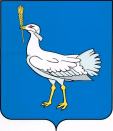 АДМИНИСТРАЦИЯСЕЛЬСКОГО ПОСЕЛЕНИЯМОКШАМУНИЦИПАЛЬНОГОРАЙОНАБОЛЬШЕГЛУШИЦКИЙСАМАРСКОЙ ОБЛАСТИПОСТАНОВЛЕНИЕот 05 декабря 2023г. № 108с. МокшаНаименование подаркаХарактеристика подарка, его описаниеКоличество предметовСтоимость, рублей*1.Итого